SYLLABUSI I LËNDËSTë dhënat themelore për lëndën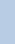 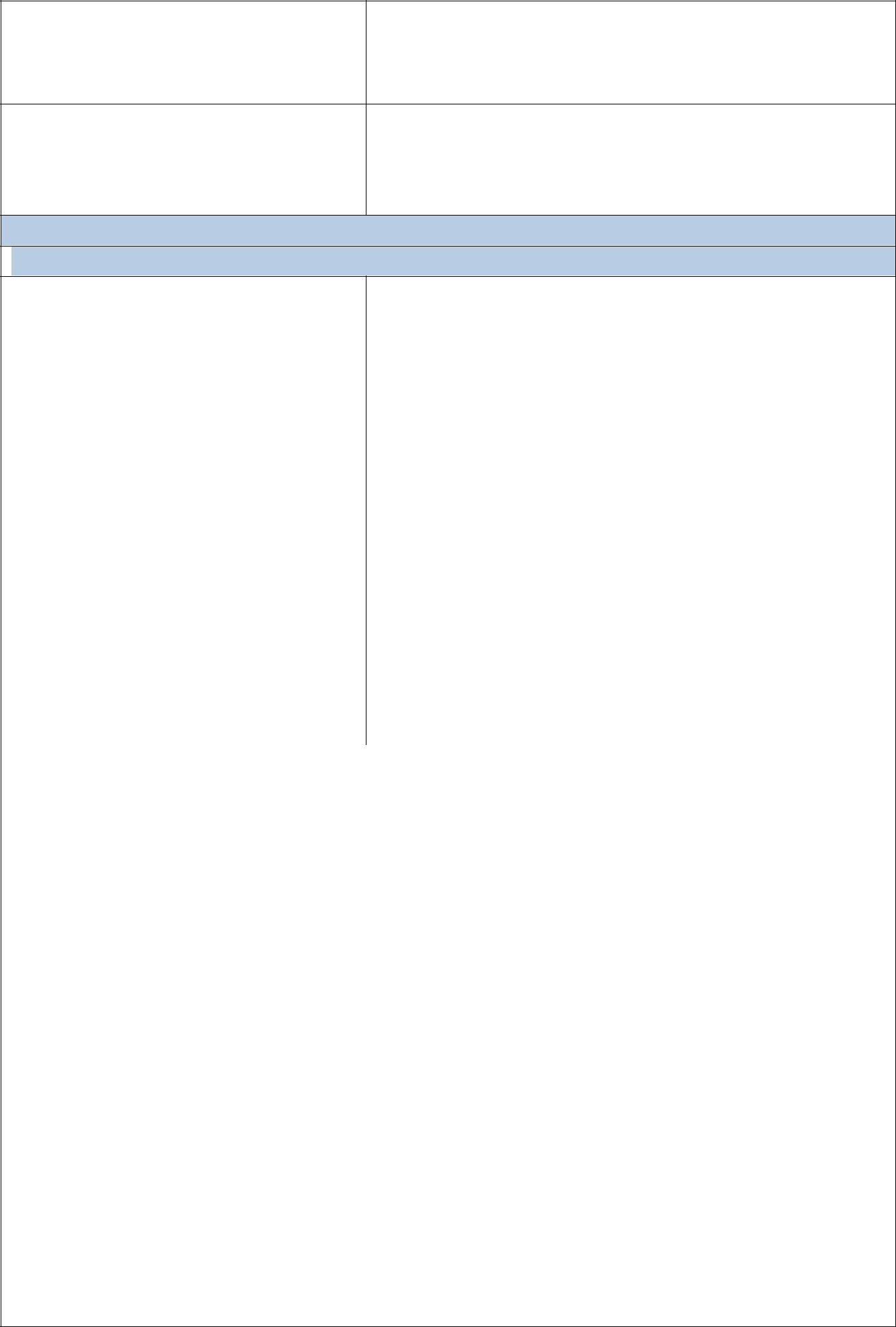 Metodat e vlerësimitNë përputhje me statusin e UP.“H.P”Literatura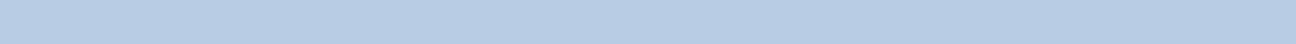 Njësia akademike:Fakulteti ekonomikFakulteti ekonomikTitulli i lëndës:Ndërmarrësia dhe Menaxhimi i Biznesit te VogelNdërmarrësia dhe Menaxhimi i Biznesit te VogelNiveli:BachelorBachelorStatusi i lëndës:ObligativeObligativeViti i studimeve:2Numri i orëve në javë:2+1ECTS kreditë:6Ora/lokacioni:Ligjeruesi:Prof. Besnik KrasniqiTë dhënat kontaktuese tëBesnik.krasniqi@uni-pr.eduligjeruesit:Përmbajtja e lëndësQëllimi kryesore i lëndës është që të siguroi njohuriQëllimi kryesore i lëndës është që të siguroi njohuriteorike dhe praktike se si të drejtojmë NVM-të.teorike dhe praktike se si të drejtojmë NVM-të.Është e fokusuar në të kuptuarit e ndërmarrësisë,Është e fokusuar në të kuptuarit e ndërmarrësisë,financimit të NVM-ve, zhvillimin e biznes planit,financimit të NVM-ve, zhvillimin e biznes planit,menaxhimin e burimeve njerëzore, investimet,menaxhimin e burimeve njerëzore, investimet,marketungun si dhe në strategjitë e daljes, të cilatmarketungun si dhe në strategjitë e daljes, të cilatjanë çelësi i vendimmarrjes në fushat ejanë çelësi i vendimmarrjes në fushat endërmarrësit.ndërmarrësit.Objektivat e lëndësNë përfundim të lëndës, studenti do të jetë iNë përfundim të lëndës, studenti do të jetë igatshëm:gatshëm:1.  Të  kuptoi  dhe  të  realizoi  praktika  për1.  Të  kuptoi  dhe  të  realizoi  praktika  përdrejtimin e përditshëm të NVM-ve dhe të kuptoidrejtimin e përditshëm të NVM-ve dhe të kuptoidrejtë menaxhimin e NVM-ve.drejtë menaxhimin e NVM-ve.2. Koordinoi menaxhimin e burimeve njerëzore,2. Koordinoi menaxhimin e burimeve njerëzore,investimet, çmimin dhe marketingun.investimet, çmimin dhe marketingun.3. Zhvilloi një biznes plan për NVM-të3. Zhvilloi një biznes plan për NVM-të4. Përmirësoi aftësinë e zgjidhjes së problemeve4. Përmirësoi aftësinë e zgjidhjes së problemeve5. Përmirësoi aftësitë e punës ekipore5. Përmirësoi aftësitë e punës ekiporeRezultatet e pritura:Pas përfundimit të lëndës, studentët pritet që të:Pas përfundimit të lëndës, studentët pritet që të:1. Themelojnë opinionin e tyre personal në lidhje1. Themelojnë opinionin e tyre personal në lidhjeme rëndësinë e ndërmarrësisë dhe biznesit tëme rëndësinë e ndërmarrësisë dhe biznesit tëvogël duke përdorur literaturën e tanishme tëvogël duke përdorur literaturën e tanishme tëndërmarrësisë dhe biznesit të vogëlndërmarrësisë dhe biznesit të vogël2.  Implementojnë  praktikat  më  të  mira  në2.  Implementojnë  praktikat  më  të  mira  nëmenaxhimin e biznesit të vogëlmenaxhimin e biznesit të vogël3. Zhvillojnë një biznes plan3. Zhvillojnë një biznes plan4. Të jenë në gjendje të analizojnë, krahasojnë mjetet e ndryshme për analizimin e rrethinës biznesore dhe të politikave të NVM-ve nga konteksti i menaxhimit biznesor.4. Të jenë në gjendje të analizojnë, krahasojnë mjetet e ndryshme për analizimin e rrethinës biznesore dhe të politikave të NVM-ve nga konteksti i menaxhimit biznesor.Kontributi nё ngarkesёn e studentit ( gjё qё duhet tё korrespondoj me rezultatet e tё nxёnit tё studentit)Kontributi nё ngarkesёn e studentit ( gjё qё duhet tё korrespondoj me rezultatet e tё nxёnit tё studentit)Kontributi nё ngarkesёn e studentit ( gjё qё duhet tё korrespondoj me rezultatet e tё nxёnit tё studentit)Kontributi nё ngarkesёn e studentit ( gjё qё duhet tё korrespondoj me rezultatet e tё nxёnit tё studentit)Aktiviteti Orë  Ditë/javë  GjithësejLigjërata21530Ushtrime teorike/laboratorike11515Punë praktike3515Kontaktet me mësimdhënësin/konsultimet21530Ushtrime  në terenKollokfiume,seminare224Detyra të  shtëpisë326Koha e studimit vetanak të studentit (në bibliotekë ose në shtëpi)21020Përgaditja përfundimtare për provimKoha e kaluar në vlerësim (teste,kuiz,provim final)Projektet,prezentimet ,etj21530Totali 150Literatura bazë:1. M Mustafa, E. Kutllovci, P. Gashi dhe B. Krasniqi (2006).Biznesi I Vogel dhe I Mesem, Menaxhimi dhe Rritja e   bizneseve, Prishtine: Instituti Riinvest 2.  David Stokes and Nick Wilson: Small Business1. M Mustafa, E. Kutllovci, P. Gashi dhe B. Krasniqi (2006).Biznesi I Vogel dhe I Mesem, Menaxhimi dhe Rritja e   bizneseve, Prishtine: Instituti Riinvest 2.  David Stokes and Nick Wilson: Small Business1. M Mustafa, E. Kutllovci, P. Gashi dhe B. Krasniqi (2006).Biznesi I Vogel dhe I Mesem, Menaxhimi dhe Rritja e   bizneseve, Prishtine: Instituti Riinvest 2.  David Stokes and Nick Wilson: Small Business1. M Mustafa, E. Kutllovci, P. Gashi dhe B. Krasniqi (2006).Biznesi I Vogel dhe I Mesem, Menaxhimi dhe Rritja e   bizneseve, Prishtine: Instituti Riinvest 2.  David Stokes and Nick Wilson: Small Business1. M Mustafa, E. Kutllovci, P. Gashi dhe B. Krasniqi (2006).Biznesi I Vogel dhe I Mesem, Menaxhimi dhe Rritja e   bizneseve, Prishtine: Instituti Riinvest 2.  David Stokes and Nick Wilson: Small Business1. M Mustafa, E. Kutllovci, P. Gashi dhe B. Krasniqi (2006).Biznesi I Vogel dhe I Mesem, Menaxhimi dhe Rritja e   bizneseve, Prishtine: Instituti Riinvest 2.  David Stokes and Nick Wilson: Small BusinessManagement and Entrepreneurship, 6th edition,Management and Entrepreneurship, 6th edition,Management and Entrepreneurship, 6th edition,Management and Entrepreneurship, 6th edition,Management and Entrepreneurship, 6th edition,Management and Entrepreneurship, 6th edition,201020103.  Justin Longenecker, Carlos Moore, J. William3.  Justin Longenecker, Carlos Moore, J. William3.  Justin Longenecker, Carlos Moore, J. William3.  Justin Longenecker, Carlos Moore, J. William3.  Justin Longenecker, Carlos Moore, J. William3.  Justin Longenecker, Carlos Moore, J. WilliamPetty,LesliePalich:SmallBusinessBusinessLiteratura shtesëManagement - An Entrepreneurial Emphasis,Management - An Entrepreneurial Emphasis,Management - An Entrepreneurial Emphasis,Management - An Entrepreneurial Emphasis,Management - An Entrepreneurial Emphasis,Management - An Entrepreneurial Emphasis,14th Edition, 200714th Edition, 200714th Edition, 20074.  PaulBurns:EntrepreneurshipEntrepreneurshipand  Smalland  SmallBusiness, 2nd Edition, Palgrave Macmillan, 2007Business, 2nd Edition, Palgrave Macmillan, 2007Business, 2nd Edition, Palgrave Macmillan, 2007Business, 2nd Edition, Palgrave Macmillan, 2007Business, 2nd Edition, Palgrave Macmillan, 2007Business, 2nd Edition, Palgrave Macmillan, 20075.Global Entrepreneurship Monitor (2013) 6.Doing Business 2014  5.Global Entrepreneurship Monitor (2013) 6.Doing Business 2014  5.Global Entrepreneurship Monitor (2013) 6.Doing Business 2014  5.Global Entrepreneurship Monitor (2013) 6.Doing Business 2014  5.Global Entrepreneurship Monitor (2013) 6.Doing Business 2014  Plani i detajuar i punësJavaTemaJava 1Ndërmarrësit e biznesit të vogël dhe menaxherëtNdërmarrësit e biznesit të vogël dhe menaxherëtNdërmarrësit e biznesit të vogël dhe menaxherëtNdërmarrësit e biznesit të vogël dhe menaxherëtJava 2Mundësia, Inovacioni dhe NdërmarrësiaMundësia, Inovacioni dhe NdërmarrësiaMundësia, Inovacioni dhe NdërmarrësiaJava 3Ndërmarrësia teknologjikeNdërmarrësia teknologjikeJava 4Biznesi familjarJava 5Rast StudimiJava 6Strategjitë për suksesJava 7Ciklet e jetesës dhe PortofolietCiklet e jetesës dhe PortofolietJava 8Financimi i NVM-veJava 9Rast StudimiJava 10Plani i biznesitJava 11Strategjitë e marketingut për NVMStrategjitë e marketingut për NVMStrategjitë e marketingut për NVMJava 12Menaxhimi e burimeve njerëzoreMenaxhimi e burimeve njerëzoreMenaxhimi e burimeve njerëzoreJava 13DaljaJava 14Ciklet e jetesës dhe PortofolietCiklet e jetesës dhe PortofolietJava 15Vlerësimi